מקורות למסכת פסחים – דף 53(1) גמרא דף יא: "תנן התם" עד יב: "תנן ר"מ אומר", רש"י, תוס'בענין תוד"ה זה – רמב"ם עדות ג:ה, תומים כט:א, [קובץ שעורים כאן סי' מד, נתיבות המשפט ביאורים כט:א]בענין תוד"ה אלא – תוס' גורניש ד"ה ומה (נדפס בספר "תורת הראשונים" כאן); רמב"ם עדות ב:ה, כסף משנה שם, לחם משנה הל' חמץ ומצה א:ט "ותו קשיא לי התם ... דוחק גדול וצ"ע"בענין תוד"ה לרבי מאיר – תוס' הרא"ש ד"ה לר"מ, תוס' ר"פ ד"ה ולר' יהודה "וממ"ק לריב"ן ...", מהר"ם חלאווה ד"ה דיהבי להו כולה טעותייהו – עד "וכל עדותן היה בשקר"בענין טעות בין קודם הנץ החמה לאחריו – גמ' סוף יב: - ריש יג. "אמר רב שימי בר אשי ... קא משמע לן", רש"י שם, ר"ח "ואקשי' על הא דרבא ... וכ"ש ד' וכיוצא בה", ר' דוד ד"ה דיהבי' להו מתחלת שעה ראשונה, רש"ש על תוד"ה אחד, [וע"ע ביאור הגר"א או"ח סי' תנט ס"ק ה, ואכמ"ל]תומים סימן כט ס"ק א[א] אחר שהעיד העד בבית דין וכו'. עיין אורים (סק"א) שהבאתי מה שכתב הסמ"ע (סק"א) דהטור (ס"א) והרמב"ם (פ"ג מעדות ה"ה) העתיקו דכל זמן שלא נחקרו עדותן מצי לחזור בו, וכתב הב"י דכן נלמוד מדברי ירושלמי (פ"ב דכתובות ה"ג) ותוספתא (סנהדרין פ"ו ה"ו), ע"ש. ואני תמה איך העלים עין ולא זכר תחת לשונו הטהור דהתוס' חולקים וסבירא להו דלא מצי לחזור אפילו במקום דבעי דרישה וחקירה ובתוך דרישה וחקירה, דבפסחים דף י"א (ע"ב) בתוס' ד"ה זה ידע וכו' הקשו, דבפרק בן סורר וכו' (סט א) יליף הגמרא דאזלינן בדיני נפשות בתר רובא, מהא דמקיימינן דברי העדים באחד אומר בשנים בחודש ואחד אומר בשלשה, דזה יודע בעיבורו וכו', ולא אמרינן הני סהדי מכחשי אהדדי, והקשו התוס' דלמא בזו הטעם הואיל וכוונו ימי השבת, ותירצו שלולי דאזלינן בתר רובא, ואחד אומר בשנים בחודש ואחד בשלשה, הוה ליה מכחשי אהדדי, וכי הדר מכווני ליום השבת הוה ליה חוזרין ומגידין וכו', עכ"ל, וכן בסנהדרין דף מ"א ע"ב בתוס' ד"ה שזה יודע וכו' כתבו גם כן כזה, וכן בפסחים דף י"ב (ע"א) בתוס' ד"ה באיזה יום וכו' הקשו למה צורך לשאול לעדים באיזה יום מהשבת, הא אפילו לא יכוונו ליום השבת כיון שכבר אמרו יום החודש הוה ליה חוזרים ומגידים ע"ש, ואילו סבירא ליה כטור ורמב"ם דתוך דרישה וחקירה יכולים לחזור, אין מקום לכל דבריהם, דהא הך באיזה יום בשבת ובאיזה יום בחדש הוא מן ז' חקירות השנויות במשנה, וכל זמן שלא נשלם החקירות הרי יכולים לחזור ולומר, ועל כרחך צריך לומר דלא סבירא ליה הך, וצ"ע.ובגוף קושית התוס' צריך לומר לשיטת הרמב"ם והטור, דמכל מקום דייק הגמרא שפיר דאזלינן בתר רובא, דאם לא כן אף דאמר דמוכח דטעו מכל מקום על כל פנים לא אמרו יום החודש, ואם כן בצרו ליה ז' חקירות דאורייתא, דמאי שנא מאילו לא אמרו כלל יום החודש, הלא אין כאן עדות דבעינן שבע חקירות, ומאי שנא דאמרו וטעו ולא אמרו כהוגן והוי כלא אמרו כלל, ואם כן בצרו ליה ז' חקירות, אבל השתא דאזלינן בתר רובא, אם כן אף בלי אמירת יום השבת, באמרם בשנים ובשלשה לחודש, אמרינן עדותן מכוונת דעבידו דטעו, ואם כן הוי זו מן ז' חקירות דהוו כאילו כוונו דמאי שנא, מה שאין כן אילו בלי אמירת יום השבת לא הוי עדותן מכוונת, אם כן הך יום שבת ויום החודש כחדא נחשב, דזולת יום השבת יום החודש כמי שאינו נחשב דהא מכחשי אהדדי, ואם כן בצרו ליה ז' חקירות דהן דאורייתא ולא קשה מידי, ודו"ק.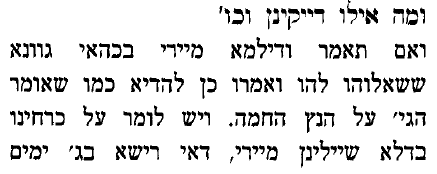 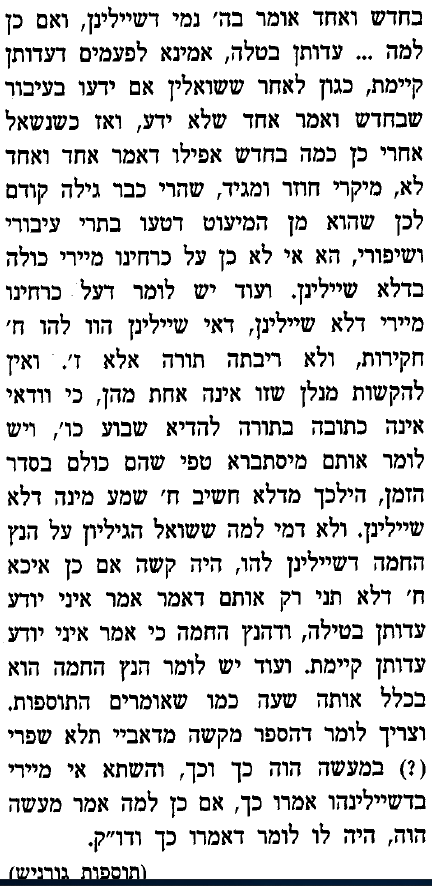 